OŠ CIRKOVCE, 2. RAZRED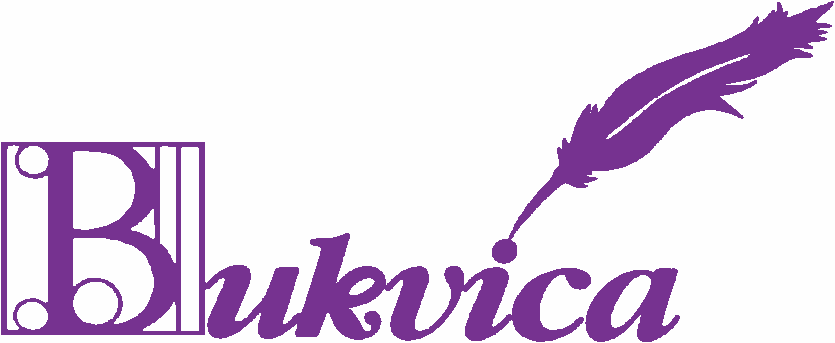 UGODNA PONUDBA!- 20% POPUST NA VSE ŠOLSKE POTREBŠČINE priznanih blagovnih znamk,Popust velja do 31.7.2024 (Ne velja za delovne zvezke in učbenike.)SEZNAM ŠOLSKIH POTREBŠČIN:
NUDIMO TUDI STORITEV OVIJANJA DELOVNIH ZVEZKOV IN UČBENIKOV Z ZELO KVALITETNIMI OVITKI.Zagrebška cesta 4, 2251 Ptuj     Telefon: 783-76-51    e-pošta: bukvica@amis.netKOLIČINA1Šolska torba1Vrečka za športno opremo1Zvezek A4, 1cm karo2Zvezek A4, brezčrtni1Zvezek A4 Lili in Bine, ABC z malimi in velikimi pisanimi črkami, 96235Ovitek A45Ovitek za delovne zvezke1Mapa A4 z elastiko1Peresnica1Svinčnik HB1Radirka1Šilček1Lesene barvice1Flomastri1Škarje 2Lepilo v stiku1Šolski copati z gumo na podplatih + vrečka za copate1Mala šablona – od laniNalepke za ime